Describe modification:Coding Sheet for the FRAMECheck off or circle items below to categorize the modificationWHEN did the modification occur?Pre-implementation/planning/pilotImplementationScale upMaintenance/SustainmentWere adaptations planned?Planned/Proactive (proactive adaptation)Planned/Reactive (reactive adaptation)Unplanned/Reactive (modification)WHO participated in the decision to modify?Political leadersProgram LeaderFunderAdministratorProgram managerIntervention developer/purveyorResearcherTreatment/Intervention teamIndividual Practitioners (those who deliver it)Community membersRecipientsOptional: Indicate who made the ultimate decision.WHAT is modified?ContentModifications made to content itself, or that impact how aspects of the treatment are deliveredContextualModifications made to the way the overall treatment is deliveredTraining and EvaluationModifications made to the way that staff are trained in or how the intervention is evaluatedImplementation and scale-up activitiesModifications to the strategies used to implement or spread the interventionAt what LEVEL OF DELIVERY (for whom/what is the modification made ?)IndividualTarget Intervention GroupCohort/individuals that share a particular characteristicIndividual practitionerClinic/unit levelOrganizationNetwork System/CommunityWhat was the goal?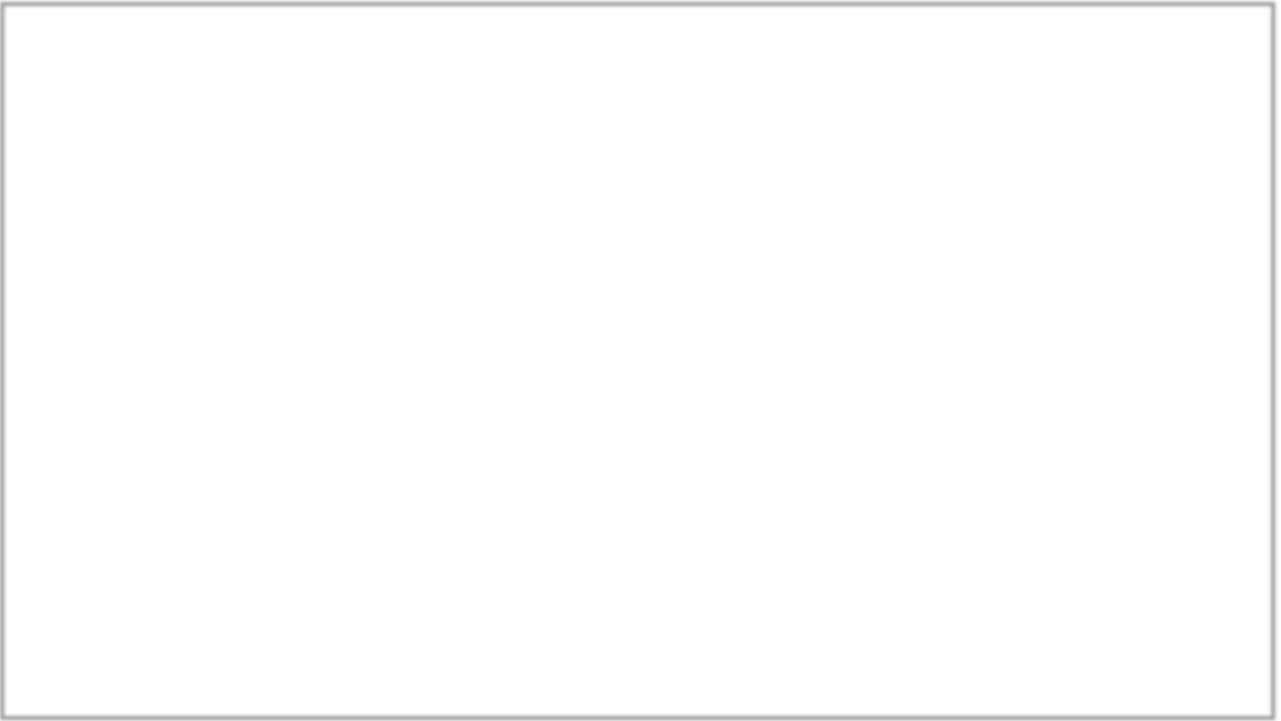 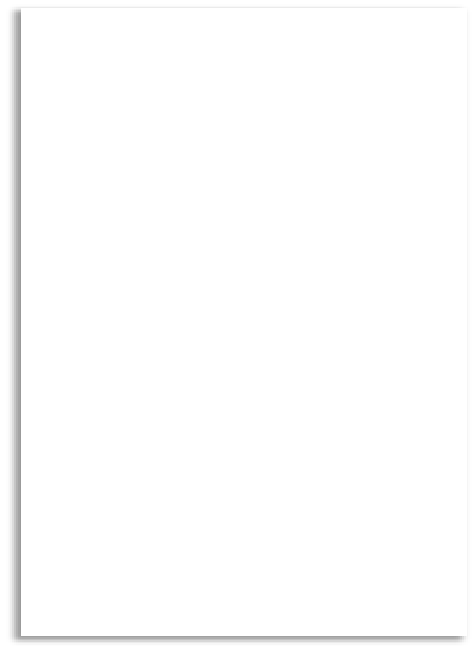 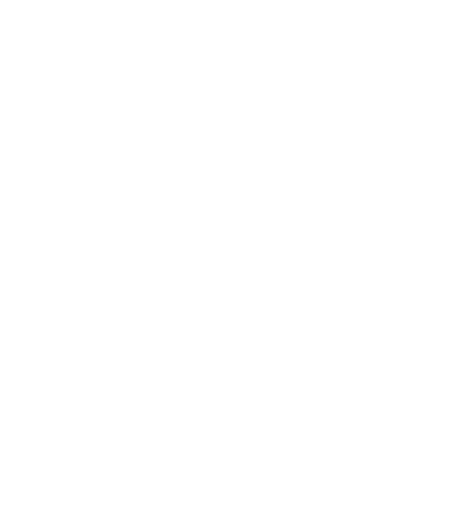 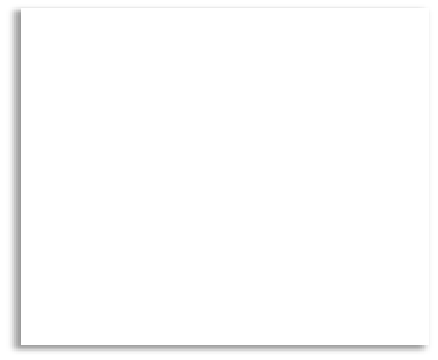 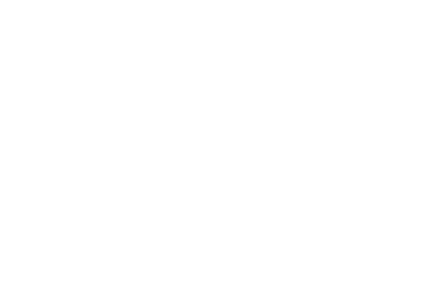 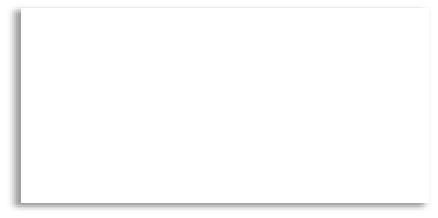 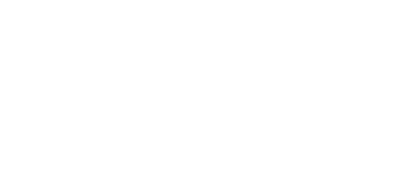 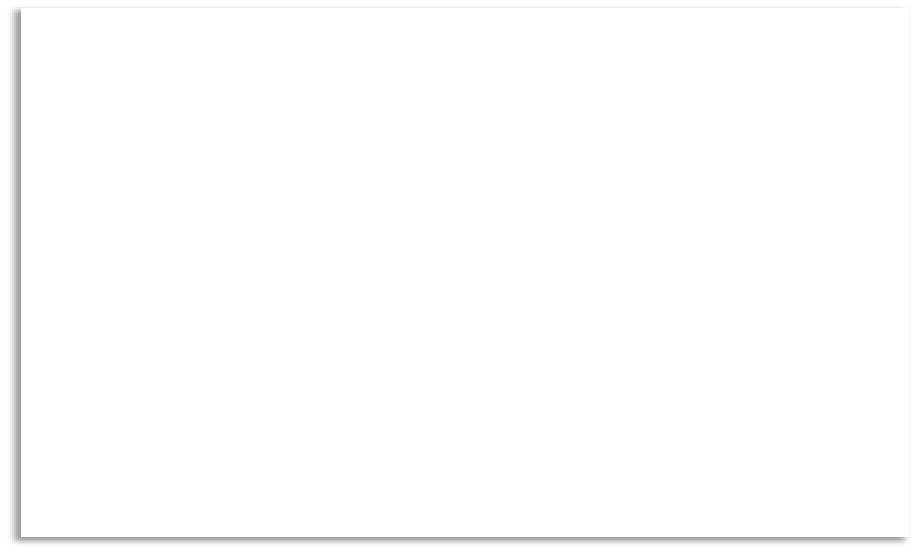 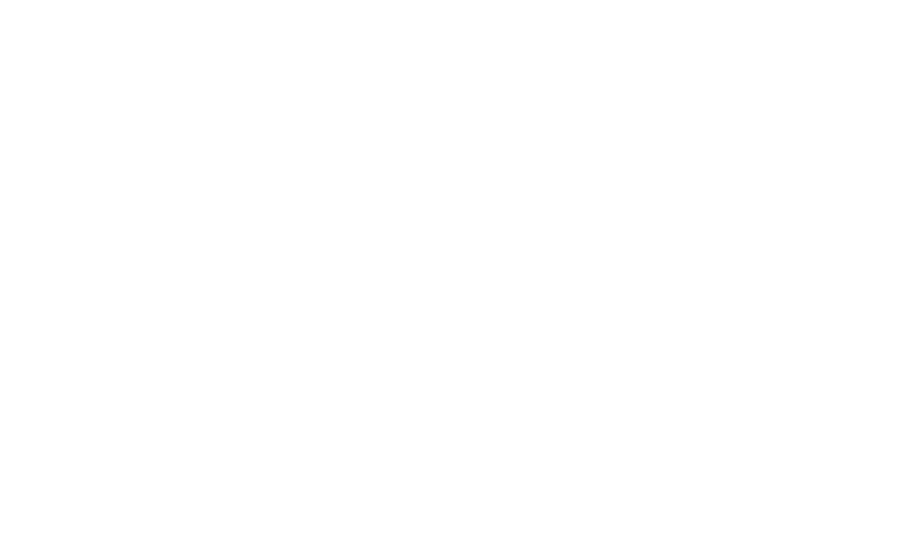 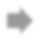 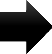 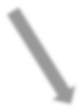 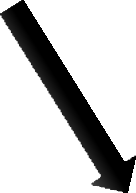 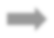 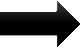 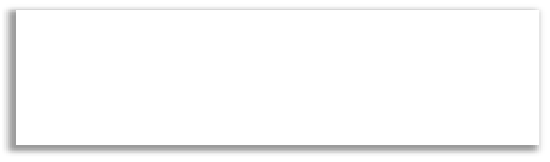 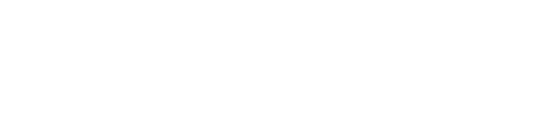 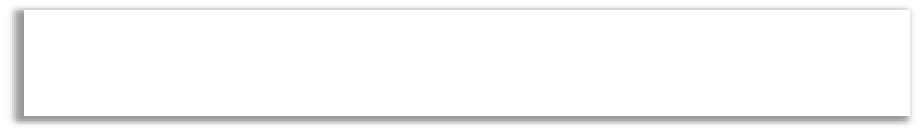 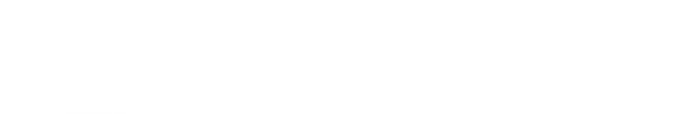 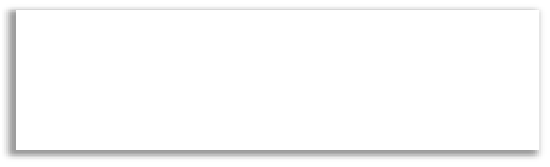 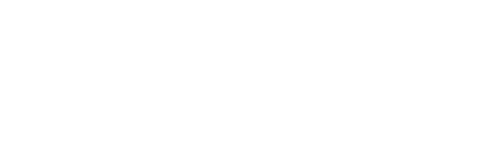 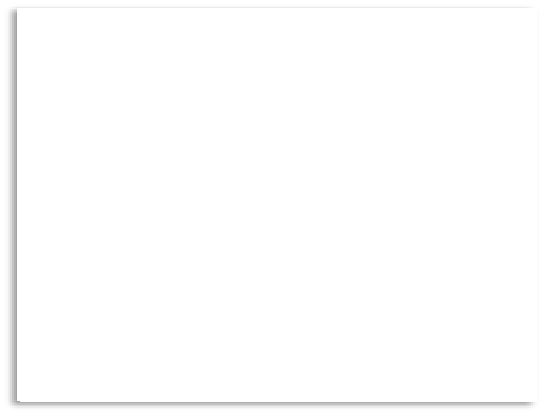 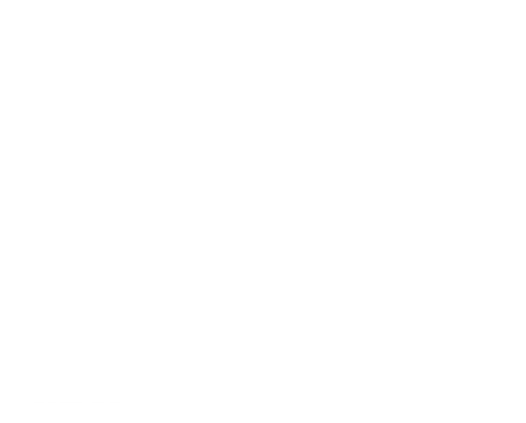 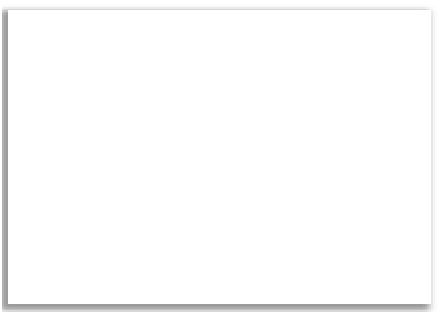 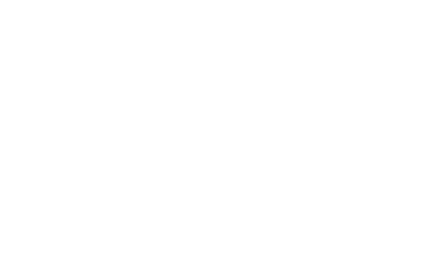 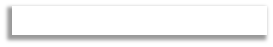 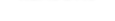 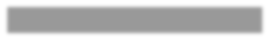 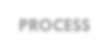 -	Increase reach or engagement-	Increase retention-	Improve feasibility-	Improve fit with recipients-	To address cultural factors-	Improve effectiveness/outcomes-	Reduce cost-	Increase satisfaction-	Existing Laws-	Existing Mandates-	Existing Policies-	Existing Regulations-	Political Climate-	Funding Policies-	Historical Context-	Societal/Cultural Norms-	Funding or Resource Allocation/Availability-	Available resources (funds, staffing, technology, space)-	Competing demands or mandates-	Time constraints-	Service structure-	Location/accessibility-	Regulatory/compliance-	Billing constraints-	Social context (culture, climate, leadership support)MissionCultural or religious norms-	Race-	Ethnicity-	Sexual/gender identity-	First/spoken languages-	Previous Training and Skills-	Preferences-	Clinical Judgement-	Cultural norms, competency-	Perception of intervention-	Race; Ethnicity-	Gender identity-	Sexual Orientation-	Access to resources-	Cognitive capacity-	Physical capacity-	Literacy and education level-	First/spoken languages- Legal status-	Cultural or religious norms-	Comorbidity/Multimorbidity-	Immigration Status-	Crisis or emergent circumstances-	Motivation and readiness